Publicado en Lyon, Francia. el 12/06/2024 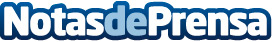 REFIX Coco y Piña recibe el premio Oro a la Innovación otorgado por NATEXPO Se trata del 3er galardón que recibe la marca a nivel internacional en reconocimiento a su gama de productos y el segundo que se otorga a su bebida sabor Coco y PiñaDatos de contacto:REFIXMarketing981227150Nota de prensa publicada en: https://www.notasdeprensa.es/refix-coco-y-pina-recibe-el-premio-oro-a-la Categorias: Nacional Franquicias Gastronomía Marketing Industria Alimentaria Restauración Consumo Premios Otras Industrias http://www.notasdeprensa.es